Государственное бюджетное профессиональное образовательное учреждение «Новгородский областной колледж искусств им. С.В. Рахманинова»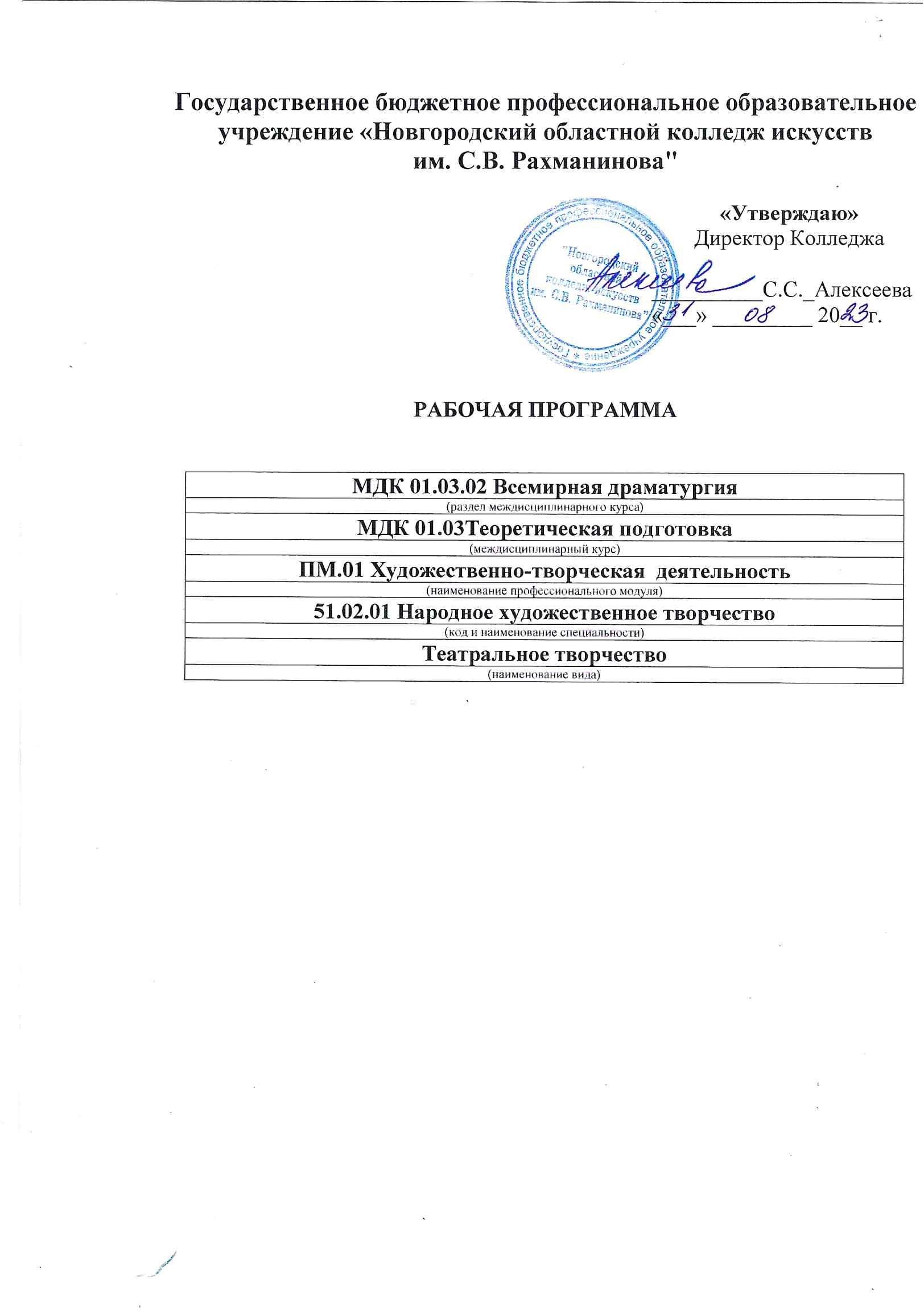 Рабочая программаПринята на заседанииПредметно-цикловой комиссииПротокол № 1 от «31» 08  2023 г.       Рабочая программа УП.01 Учебная практика (работа с натуры на открытом воздухе (пленэр) составлена в соответствии с федеральным государственным образовательным стандартом СПО специальности 54.02.02 «Декоративно-прикладное искусство и народные промыслы» (по видам), утвержденным приказом Министерства просвещения и науки РФ от 27 октября 2014 г. № 1389СодержаниеПояснительная записка1.1 Область применения программыРабочая программа УП.01 Учебная практика (работа с натуры на открытом воздухе (пленэр) является частью основной образовательной программы в соответствии с ФГОС по специальности СПО 54.02.02 «Декоративно-прикладное искусство и народные промыслы» по видам, утвержденным приказом Министерства просвещения и науки РФ  от 27 октября 2014 г. № 1389Художник-мастер, преподаватель. Готовится к следующим видам деятельности: -Творческая и исполнительская деятельность (изготовление изделий декоративно-прикладного искусства индивидуального и интерьерного назначения).-Производственно-технологическая деятельность (изготовление бытовых предметов прикладного характера на традиционных художественных производствах, в организациях малого и среднего бизнеса).-Педагогическая деятельность (учебно-методическое обеспечение образовательного процесса в детских школах искусств, детских художественных школах, других учреждениях дополнительного образования, в общеобразовательных учреждениях, учреждениях СПО). Художник-мастер, преподаватель должен соответствовать следующими                     общими компетенциям: ОК 1. Понимать сущность и социальную значимость своей будущей профессии, проявлять к ней устойчивый интерес.ОК 2. Организовывать собственную деятельность, определять методы и способы выполнения профессиональных задач, оценивать их эффективность и качество.ОК 3. Решать проблемы, оценивать риски и принимать решения в нестандартных ситуациях.ОК 4. Осуществлять поиск, анализ и оценку информации, необходимой для постановки и решения профессиональных задач, профессионального и личностного развития.ОК 5. Использовать информационно-коммуникационные технологии для совершенствования профессиональной деятельности.ОК 6. Работать в коллективе, обеспечивать его сплочение, эффективно общаться с коллегами, руководством, потребителями.ОК 7. Ставить цели, мотивировать деятельность подчиненных, организовывать и контролировать их работу с принятием на себя ответственности за результат выполнения заданий.ОК 8. Самостоятельно определять задачи профессионального и личностного развития, заниматься самообразованием, осознанно планировать повышение квалификации.ОК 9. Ориентироваться в условиях частой смены технологий в профессиональной деятельности.Художник-мастер, преподаватель должен обладать профессиональными компетенциями.ПК 1.1. Изображать человека и окружающую предметно-пространственную среду средствами академического рисунка и живописи.ПК 1.5. Выполнять эскизы и проекты с использованием различных графических средств и приемов.ПК 1.6. Самостоятельно разрабатывать колористические решения художественно-графических проектов изделий декоративно-прикладного и народного искусства.ПК 1.7. Владеть культурой устной и письменной речи, профессиональной терминологией.	Рабочая программа практиктики может быть использована в следующих областях профессиональной деятельности выпускников.         Область профессиональной деятельности выпускников: художественное проектирование и изготовление изделий декоративно-прикладного искусства; образование художественное в образовательных организациях дополнительного образования детей (детских школах искусств по видам искусств), общеобразовательных организациях, профессиональных образовательных организациях.1.2 Место дисциплины в структуре программы подготовки специалистов среднего звена   УП.01 Учебная практика (работа с натуры на открытом воздухе (пленэр)  в структуре основной профессиональной образовательной программы принадлежит  к учебному циклу УП.00 Учебная практика.2. Цель и задачи практики.Целью курса является: расширить и углубить знания и умения, полученных в результате изучения общепрофессиональных дисциплин и уметь применять их на практики. А так же изучение природы. Наблюдение за ней, пытаясь запечатлеть ее в своих этюдах и зарисовках, студент развивает свой глазомер, добавляя новые оттенки в свою палитру, оттачивая мастерство, воспитывает вкус, а в итоге – повышает общую культуру, без которой художник просто немыслим.Задачами курса являются: Освоение работы графическими и живописными средствами на открытом воздухе;Осмотр и изучение памятников архитектуры.3. Требования к уровню освоения содержания курса.В результате изучения курса практики студент должен:иметь практический опыт:о разнообразных техниках изображения природы;о передаче освещения и воздушной перспективы.уметь:использовать основные изобразительные техники и материалы;передавать движущуюся постановку и постоянно меняющуюся натуру;работать цветовыми отношениями, передавать среду и состояние освещенности;колористическое решение пейзажа – передача состояния: утренний, дневной, вечерний, солнечный, пасмурный день. знать:законы линейной перспективы;законы воздушной перспективы;знать способы передачи большого пространства.Рабочая программа составлена в соответствии с рабочей программой воспитания и календарным планом воспитательной работы http://noki53.ru/about/programma-vospitaniya.php          Образовательная деятельность при освоении образовательной программы или отдельных ее компонентов организуется в форме практической подготовки.          Образовательная деятельность при освоении образовательной программы или отдельных ее компонентов организуется с использованием средств электронного обучения,  с применением дистанционных образовательных технологий .электронные дидактические материалыобразовательные видеофильмыфоторепродукции картин, памятников архитектуры и скульптуры, фотоизображения окружающего мира (природы и общества) и т.п.В зависимости от целей занятий могут использоваться электронная почта, социальные сети, мессенджеры.4. Структура учебной дисциплины4.1 Объем времени выделяемый на дисциплинуОбязательная  учебная нагрузка студента –144 час, время изучения – II семестр. Форма итогового контроля – зачет в форме просмотра.4.2 Тематический планСпециальность 54.02.02 «ДПИ» по видам.  Форма обучения – очнаяРаспределение учебной нагрузки по семестрамСпециальности – 54.02.02 «ДПИ»Форма обучения – очная5. Содержание учебной практики и требования к формам и содержанию текущего, промежуточного, итогового контроля (программный минимум, зачетно-экзаменационные требования).5.1. Содержание дисциплиныЗадание 1. Зарисовка листьев различных пород деревьев и травЗадача: подробное изучение и передача характерных особенностей листьев различных пород деревьев и травМатериал: тушь или карандашТребования к знаниям: знать строение и форму листьев различных пород деревьев и трав. Требования к умениям: уметь зарисовывать листья различных пород деревьев и трав.Задание 2. Этюды цветов и травЗадача: выбор характерного растения: передача пропорций, движения; цветовое решение без связи с фоном (силуэт); цветовое решение с фоном; передача характерных особенностей трав и цветовМатериал: гуашь или акварельТребования к знаниям: пропорции изображаемых растений и их цветовые отношения Требования к умениям: уметь передавать колористические отношение цветов и трав.Задание 3. Зарисовка отдельных веток различных пород кустов и деревьевЗадача: выбор характерных веток, изучение и передача особенностей их конструктивного построенияМатериал: карандашТребования к знаниям: знать специфику конструктивного построения веток кустов и деревьевТребования к умениям: уметь зарисовывать отдельные ветки различных пород деревьев и кустов. Задание 4. Этюд ветки дереваЗадача: выбор характерной ветки; изучение ее особенностей, расположение листьев, связь со средойМатериал: акварель или гуашьТребования к знаниям: знать особенность строения ветки древа.Требования к умениям: передать в этюде характерные особенности ветки дерева, а так же ее связь со средой Задание 5. Зарисовка деревьев разных пород с кронойЗадача: изучение различных пород деревьев, выбор композиции, передача пропорций и характерных особенностей строения ствола, ветвей, всей кроныМатериал: тушь или карандашТребования к знаниям: знать конструктивное построение дерева; законы распространение света и формирования кроны под освящениемТребования к умениям: уметь зарисовывать характерные особенности различных пород деревьев, чувствовать их общность и разность; достигать объемности кроны дереваЗадание 6. Этюд дерева на фоне неба с частью землиЗадача: дать цветовую характеристику ствола и кроны, проследить касание изображения дерева с фономМатериал: акварель или гуашьТребования к знаниям: знать, что дерево материально и стоит на материальной земле, а небо прозрачное и воздушноеТребования к умениям: передача цветом и тоном правильных соотношений между небом и деревьямиЗадание7. Зарисовка группы деревьевЗадача: передать связь деревьев в группе, выявить ее главные особенности, обобщить детали, передать перспективное сокращение величины деревьев в зависимости от расстоянияМатериал: тушь или карандашТребования к знаниям: знать линейную и воздушную перспективу, характерные особенности каждой породы дерева.Требования к умениям: уметь передавать линейную и воздушную перспективу по средствам графических материалов. Уметь обобщать, находить общий силуэт.Задание 8. Этюд группы деревьевЗадача: дать цветовую характеристику ствола и кроны дерева; передать касание изображения деревьев с фоном и влияние освещения на цветовую характеристику деревьевМатериал: гуашь или акварельТребования к знаниям: знать линейную и воздушную перспективу, характерные особенности каждой породы дерева.Требования к умениям: уметь передавать линейную и воздушную перспективу по средствам художественных материалов. Уметь обобщать, находить общий силуэт.Задание 9. Этюд аллеиЗадача: построить линейную перспективу, дать цветовую характеристику стволов и крон группы деревьев; передать касание изображения деревьев с фоном и влияние освещения на цветовую характеристику деревьевМатериал: гуашьТребования к знаниям: знать линейную и воздушную перспективу, характерные особенности каждой породы дереваТребования к умениям: уметь передавать линейную и воздушную перспективу по средствам художественных материалов. Задание 10. Этюд сельского пейзажа с ограниченным пространствомЗадача: выработка навыков в последовательности работы над пейзажем; передать основные элементы линейной и воздушной перспективы, тоновые отношения объектов пейзажа, его общее композиционно-цветовое решениеМатериал: гуашь или акварельТребования к знаниям: знать законы воздушной и линейной перспективы, конструктивное построение выбранных элементов в сельском пейзаже.Требования к умениям: уметь передавать характер пейзажа, среду, в которой он находится, прорабатывать детали переднего плана. Задание 11. Набросок несложной сельской постройкиЗадача: применяя знания линейной перспективы, полученные на занятиях по дисциплине «Перспектива» и на уроках рисунка, выполнить построение изображаемого объектаМатериал: карандашТребования к знаниям: знать законы линейной перспективы и способы расположение строений на плоскости.Требования к умениям: зарисовать несложную сельскую постройку.Задание 12. Этюд сельского пейзажа с несложной деревянной постройкойЗадача: передача пропорций строения; передача плановости, объема и освещенности с помощью тонально-цветовых отношений; построение падающих тенейМатериал: гуашь или акварельТребования к знаниям:  знать законы линейной и воздушной перспективы и способы расположение строений на плоскости. Требования к умениям: уметь изображать в воздушной среде с учетом освещенности и рефлексов сельского пейзажа с несложной сельской постройкой.Задание 13. Набросок группы сельских построек (угол улицы или переулка)Задача: Поставить и решить творческие задачи в условиях пленэра; выявить тотальные связи между постройками и окружающей средойМатериал: карандашТребования к знаниям: знать линейную и воздушную перспективу, пропорции сооружений и окружающей среды. Требования к умениям: уметь находить характерные способы изображения крон деревьев, домов, земли и неба.Задание 14. Этюд заповедного уголка сельской улицыЗадача: передать соотношение размеров построек, величин деревьев и пространства; выявить цветовые и тоновые характеристики натуры, связь построек с окружающим пространством. К чему следует добавить некоторую условную манеру исполнения этюда, декоративные отношения цветовМатериал: гуашьТребования к знаниям: знать конструктивное построение и пропорции изображаемого объекта, воздушную и линейную перспективу.Требования к умениям: уметь выявить цветовые и тоновые характеристики натуры в связи с окружающей средой.Задание 15. Зарисовка крупного сооружения (колодца, корабля) с окружениемЗадача: построить большие объемы на основе упрощения форм до геометрических ясных и логичныхМатериал: карандашТребования к знаниям: знать, на какое расстояние рисующий должен отойти от объекта, чтобы увидеть его полностью при угле зрения до 30 градусов. Конструктивное построение рисунка.Требования к умениям: уметь упрощать и обобщать форму, изображать крупное сооружение.Задание 16. Этюд натюрморта в пленэреЗадача: на основе приобретенных знаний и навыков на уроках живописи, найти разницу в освещении предметов, установить закономерность влияния рефлексов на локальный цвет предмета; влияние воздушной перспективыМатериал: акварель или гуашьТребования к знаниям: знать характерные черты и способы изображения в воздушном пространстве.Требования к умениям: уметь изображать натюрморт в пленэре. Задание 17. Этюд с глубоким пространствомЗадача: передача основных элементов линейной и воздушной перспективы; найти наиболее выразительные сочетания объемов, больших пятен света и теней в пейзажеМатериал: акварель или гуашьТребования к знаниям: знать линейную и воздушную перспективу. Требования к умениям: уметь проработать детали переднего плана и обобщить детали дальнего плана, создать впечатления глубокого пространства на плоскости листа.Задание 18. Наброски животныхЗадача: обобщенно изобразить животных по типу в характерных для них позах и движениях; передача пропорцийМатериал: на выбор студентаТребования к знаниям: знать построения скелета животного и характерные отличия друг от другаТребования к умениям: делать наброски животных в статичных и динамичных позах.Задание 19. Этюд облаков с куполом церквиЗадача: передать глубину неба через совокупность облаков, через ракурс с низу купола церквиМатериал: акварель или гуашьТребования к знаниям:  знать, что купол церкви – материальная субстанция, а облака – воздушная, эфемерное. Требования к умениям: находить разницу между куполом церкви и облаками, уметь изобразить отраженные в куполе облака.Задание 20. Этюд сельского пейзажа  с рекойЗадача: изучение различных приемов живописи при передаче воздушной перспективы и пространстваМатериал: акварель или гуашьТребования к знаниям: знать воздушную и линейную перспективу. Знать, что цвет поверхности воды зависит от угла зрения, направленного на поверхность. Требования к умениям: уметь передать характер погоды и способы изображения воды в спокойном состояние и в ветреном.Задание 21. Этюд уголка городской улицыЗадача: выявить в мотиве и передать в этюде основные элементы линейно и воздушной перспективы, тоновые отношения объектов, общее композиционно-цветовое решение; ярко выразить первый планМатериал: акварель Требования к знаниям: знать линейную и воздушную перспективуТребования к умениям: уметь выстроить угол городской улицы, передать цветовые и тоновые отношение объектов, проявить передний планЗадание 22. Зарисовка фрагментов архитектурыЗадача: передать пропорции; ритм декоративных элементов: арки, окна, фронтоныМатериал: карандашТребования к знаниям: линейную перспективуТребования к умениям: уметь передавать пропорции фрагментов архитектурных сооружений; разнообразным штрихом передавать фактуру.  Задание 23. Этюд городского сооруженияЗадача: передать большие цветовые отношения архитектурного памятника, добиться цельности в изображенииМатериал: акварель или гуашьТребования к знаниям: знать линейную и воздушную перспективу. Требования к умениям: уметь конструктивно изобразить городское сооружение; передавать цветовые отношения; прорабатывать детали переднего плана, обобщать.Задание 24. Зарисовка городских мотивовЗадача: цельно воспроизвести конструктивные особенности памятников, выявить в них самое характерное  Материал: карандаш или тушьТребования к знаниям: знать законы линейной и воздушной перспективы.Требования к умениям: уметь конструктивно изобразить объект, отобразить его характерные особенности.Задание 25. Этюд пространственного городского пейзажа (3 плана)Задача: четко выразить планы; передать большие цветовые отношения в тоновом и цветовом масштабе; найти цветовое состояние пейзажа  Материал: акварель или гуашьТребования к знаниям: знать линейную и воздушную перспективы, изменение цвета при изображении планов. Требования к умениям: уметь изобразить на плоскости листа пространственный городской пейзаж, передавать цветовые отношения.Задание 26. Этюд вечернего пейзажаЗадача: передать характер вечернего освещения, тонально-цветовые характеристики предметовМатериал: акварель или гуашьТребования к знаниям: знать преобладание теплых тонов, нежели днем, а так же уплотнение цвета и тона земли.Требования к умениям: уметь быстро перенести на плоскость листа свое впечатление и настроение вечернего пейзажа.Задание 27. Этюд портрета человека в пленэреЗадача: изучить особенности передачи натуры в условиях пленэраМатериал: гуашь или темпераТребования к знаниям: знать анатомические особенности черепа человека.Требования к умениям: уметь изобразить этюд головы человека и ее связь с фоном.Задание 28. Этюд городского пейзажа по выбору студентаЗадача: построить пейзаж с учетом перспективы, выявить характерные тонально-цветовые отношения при изображении городского пейзажа; передать соотношения его деталейМатериал: темпера, гуашь или акварельТребования к знаниям: знать законы воздушной и линейной перспективы, влияние воздушной среды на цвет, пропорции деталей изображаемых объектов.Требования к умениям: уметь цветом передать пространство, связь объектов со средой.  Задание 29. Наброски людей в городской или сельской средеЗадача: развитие наблюдательности, отбор интересных сценМатериал: карандаш или тушьТребования к знаниям: знать пропорции человекаТребования к умениям: уметь изображать статичные и динамичные фигуры человека в городе.Задание 30. Задача: построить пейзаж с учетом перспективы и масштаба, выявить характерные тонально-цветовые отношения при изображении городского пейзажа; передать соотношения объектов городской или сельской среды с людьми.Материал: темпера, гуашь или акварельТребования к знаниям: знать законы воздушной и линейной перспективы, влияние воздушной среды на цвет, пропорции изображаемых объектов.Требования к умениям: уметь цветом передать пространство, связь объектов со средой.5.2. Требования к формам и содержанию текущего, промежуточного, итогового контроля.Виды контроляТекущий – осуществляется преподавателей в цели помощи исправления ошибок.Итоговый контроль - зачет в форме просмотра.Критерии оценок«Отлично» - студент предоставил на итоговый просмотр выполненные им работы, в полном объеме, согласно тематическому плану. Работы должны соответствовать поставленным задачам. Студент должен почувствовать и передать в своих работах разницу между студийной постановкой и работой на пленэре. Должен ощущаться в работах профессиональный рост от первых работ к последующим. Итоговая работа должна включать весь комплекс знаний полущенных на пленэрной практике, а так же выполнена с индивидуальным творческим отношением. «Хорошо» - студент предоставил на итоговый просмотр выполненные им работы, в полном объеме, согласно тематическому плану. Работы не соответствуют в полном объеме поставленным задачам. Студент должен почувствовать и передать в своих работах разницу между студийной постановкой и работой на пленэре. Должен ощущаться в работах профессиональный рост от первых работ к последующим. Итоговая работа должна включать весь комплекс знаний полущенных на пленэрной практике, а так же выполнена с индивидуальным творческим отношением.«Удовлетворительно» - студент предоставил на итоговый просмотр выполненные им работы согласно тематическому плану в объеме 80% от задания. Работы не соответствуют в полном объеме поставленным задачам. Студент не почувствовал разницы между студийными и пленэрными работами. Слабый профессиональный рост от первых работ к последующим. «Неудовлетворительно» - студент не предоставил на итоговый просмотр выполненные им работы, в полном объеме, согласно тематическому плану. Работы не соответствуют в полном объеме поставленным задачам. Студент не почувствовал разницы между студийными и пленэрными работами. Отсутствует профессиональный рост от первых работ к последующим. Студент не предоставил итоговую творческую работу.6. Учебно-методическое и информационное обеспечение курса.Карта учебно-методического обеспечения курса «Пленэр»1. Форма обучения – очная, всего часов – 144 ч, из них уроки – 144 чОбеспечение дисциплины учебными изданиямиТаблица 2. Обеспечение дисциплины учебно-методическими материалами (разработками)6.2. Материально-техническое обеспечение курса. Обеспечение дисциплины средствами обучения7. Перечень основной  и дополнительной учебной литературы.Основная учебная литература:Барбер Баррингтон Рисуем фигуру человека  - Издательство Эксмо, 2021г.Кортунова Н.Д. Как читать и понимать живопись; издательство АСТ, 2021г.Могилевцев В.А. Основы живописи. – Санкт-Петербург: издательство 4 арт, 2021г.Дополнительная учебная литература:1. Антонова И.А. Государственный музей изобразительных искусств им.          А.С.Пушкина. – М.: Изобразительное искусство, 2009 г., 200 с.2. Беда Г.В. Живопись и ее изобразительные средства.    – М.: Просвещение,1977 г., 180 с.3. Беда Г.В. Живопись.  – М.: Просвещение, 2009 г.,  188 с. 4. Болотина И.С. Проблемы русского и советского натюрморта. – М.: Советский художник, 2007 г., 189 с.11. Жегалова  С.К. Русская народная живопись.– М.: Просвещение, 2020 г., 190 с.УП.00 Учебная практика(наименование профессионального модуля, цикла)УП.01 Учебная практика (работа с натуры на открытом воздухе (пленэр)(наименование мдк, дисциплина)54.02.02 Декоративно-прикладное искусство и народные промыслы  (по видам)(код и наименование специальности)Виды: «Художественное ткачество и ковроткачество», «Художественная керамика», "Художественная резьба по дереву", "Художественная роспись ткани"(наименование отрасли)Председатель ПЦКРазработчики          (подпись)                        (расшифровка) (подпись)                           (расшифровка)«___» _________ 202__г._______«___» _______ 202__г.«Согласовано»Заместитель директора по учебнойи организационно-методической работе:«Согласовано»Заместитель директора по учебнойи организационно-методической работе:С.Н. Зимнева(подпись)(расшифровка) «___» _________ 202__г. «___» _________ 202__г.1.Пояснительная записка.1.1 Область применения программы1.2 Место дисциплины в структуре программы подготовки специалистов среднего звена.стр. 42. Цель и задачи дисциплины (междисциплинарного курса, практики).стр.63. Требования к уровню освоения содержания курса.стр.64. Структура учебной дисциплины(междисциплинарного курса, практики).4.1 Объем времени, выделяемый на МДК, дисциплины.4.2 Тематический план.4.3 Распределение учебной нагрузки по семестрам.стр.75. Содержание дисциплины и требования к формам и содержанию текущего, промежуточного, итогового контроля (программный минимум, зачетно-экзаменационные требования).  5.1. Содержание дисциплины.5.2. Требования к формам и содержанию текущего, промежуточного, итогового контроля.стр.9стр.10стр.156. Условие реализации программы дисциплины.6.1 Учебно-методическое и информационное обеспечение курса.6.2 Требования к материально-техническому обеспечению.стр.167. Список литературы. (Основная литература,   дополнительной литература, интернет-ресурсы).стр.18№Наименование тем и разделовНаименование тем и разделовДень работыКоличество работКоличество часов1-й курс1-й курс1-й курс11Зарисовка листьев различных пород деревьев и трав.1-й 2622Этюды цветов и трав2-й2633Зарисовка отдельных веток различных пород кустов и деревьев3-й1344Этюд ветки дерева3-й1355Зарисовка деревьев различных пород с кроной4-й1366Этюд дерева на фоне неба с частью земли1377Зарисовка группы деревьев5-й1388Этюд группы деревьев1399Этюд аллеи6-й161010Этюд сельского пейзажа с ограниченным пространством7-й1511117-йНабросок несложной сельской постройки111212Этюд сельского пейзажа с несложной деревянной постройкой151313Набросок группы сельских построек (угол улицы или переулка)8-й111414Этюд заповедного уголка сельской улицы151515Зарисовка крупного сооружения (колодца, корабля) с окружением9-й111616Этюд натюрморта в пленэре10-й161717Этюд с глубоким пространством151818Наброски с животных11-й211919Этюд облаков с куполом церкви161919Этюд облаков с куполом церкви12-й162020Этюд сельского пейзажа с рекой13-й162121Этюд уголка городской улицы14-й162222Зарисовки фрагментов архитектуры26Зарисовки фрагментов архитектуры15-й262323Этюд городского сооружения16-й162424Зарисовки городских мотивов17-й262525Этюд пространственного городского пейзажа (3 плана)18-й, 19-й1122525Этюд пространственного городского пейзажа (3 плана)1122626Этюд вечернего пейзажа20-й162727Этюд портрета человека в пленэре21-й162828Этюд городского пейзажа по выбору студента22-й162929Наброски людей в городской или сельской среде23-й663030Рисунок городского или сельского  пейзажа с людьми.24-й16Количество часов 144Вид учебной работыВсегоНомера семестровВид учебной работыВсегоIIАудиторные занятия –пленер (практические занятия)144144Вид итогового контролязачетзачеткурссеместрФормы контроля (контрольная работа, зачёт, экзамен)Содержание текущего, промежуточного или итогового контроляОбоснование степенисложностиIIIЗачет в форме просмотраСтуденты должны предоставить все указанные работы согласно тематическому плану. Работы с натуры на открытом воздухе оцениваются составом цикловой комиссии. Степень сложности определяется индивидуальными способностями студента и требованиями программы.Библиографическое описание изданияВид занятия, в котором используетсяЧисло обеспечи-ваемых часовКол-во экземпляровКол-во экземпляровБиблиографическое описание изданияВид занятия, в котором используетсяЧисло обеспечи-ваемых часовУчебный кабинетБиблиотека колледжа1. Беда, Г.В. Основы изобразительной грамотности – М.: Просвещение, 1981 – 239 стр.Практическая работа402. Беда, Г.В. Живопись и ее изобразительные средства – М.: Просвещение, 1977 – 172 стр.Практическая работа303. Ли, Н.Г. Основы учебного академического рисунка – М.: ЭСМО, 2005 – 480 стр.Практическая работа154. Макарова, М.Н. Практическая перспектива – Академический Проект, 2005 – 202 стр.Практическая работа1005. Визер, В.В. Живописная грамота. Основы пейзажа – СПб.: Питер, 2007 - 192 стр.Практическая работа906. Маслов, Н.Я. Пленэр – М.: Просвещение, 1984 – 112 стр.Практическая работа307. Базанова М.Д. Пленэр – М.: Изобразительное искусство, 1994 – 158 стр.Практическая работа40Библиографическое описание изданияВид занятия, в котором используетсяЧисло обеспечиваемых часовКол-во экземпляровКол-во экземпляровБиблиографическое описание изданияВид занятия, в котором используетсяЧисло обеспечиваемых часовУчебный кабинетБиблиотека колледжаОльмедо, С.Г. Путь к мастерству – М.: Арт-Родник, 2021 – 121 стрСамост.работа6Танк, В. Анатомия животных для художников – СПб.: Астрель, 2024 – 160 стр. Самост.работа3Вавилов, С.И. Глаз и Солнце (о свете, солнце и зрении). 7-е - М.: Академии наук СССР,. - 138 стр.Самост.работа2Волков, Н.Н. Восприятие предмета и рисунка. М.: АПН РСФСР,. - 508 стр.Самост.работа2Атанов, В.С. Акварельная живопись на пленэре – М.: Архитектура-С, 2023 – 216 стр.Самост.работа2Лясковская, О.В. Пленэр в русской живописи XIX века – М.: Искусство, 2021 – 190 стр.Самост.работа2Наименование и описание средств обученияВид занятия, в котором используетсяЧисло обеспечиваемых часовКол-во экземпляров1. ЭтюдникПрактическая работа14412. Раскладной стульчикПрактическая работа.14413. БумагаПрактическая работа4. Мягкие материалы (уголь, сангина, сепия, пастель)Практическая работа5. Живописные материалы (гуашь, акварель, темпера)Практическая работа6. Инструменты (карандаши, ластик, баночки, нож)Практическая работа